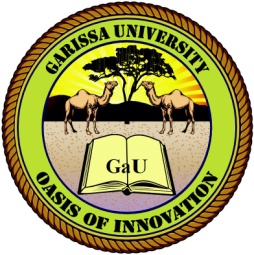 GARISSA UNIVERSITY UNIVERSITY EXAMINATION 2019/2020 ACADEMIC YEAR TWOSECOND SEMESTER EXAMINATIONSCHOOL OF PURE AND APPLIED SCIENCESFOR THE DEGREE OF BACHELOR OF EDUCATIONCOURSE CODE: CHE 210COURSE TITLE: ATOMIC STRUCTURE AND BONDINGEXAMINATION DURATION: 2 HOURSDATE: 14/02/2020	                               TIME: 09.00-11.00 AMINSTRUCTION TO CANDIDATESThe examination has FIVE (5) questionsQuestion ONE (1) is COMPULSORY Choose any other TWO (2) questions from the remaining FOUR (4) questionsUse sketch diagrams to illustrate your answer whenever necessaryDo not carry mobile phones or any other written materials in examination roomDo not write on this paperThis paper consists of FOUR (4) printed pages               	please turn over(Useful constants: c = 3.0 x 108 m/s, h = 6.625 x 10-34 Js, Avogadro’s constant = 6.0 x 1023                                   particles/mole R= 1.097107 M-1  )QUESTION ONE (COMPULSORY)Briefly describe the meaning of the following terms;       				         [5 marks]Bond orderHamiltonian operatorProbability density function Photoelectric effectDegenerate orbitalsArrange the following molecular orbitals in order of decreasing energy 		         [2 marks]s , s,  x ,  y , z ,  x  , y   ,  z        Which of the following molecules would be expected to have zero dipole moment O2, HCl, CO2, CCl4, FBr, NH3, H2S and BeCl2            						         [4 marks]State Heisenberg uncertainty principle?     						         [2 marks]Suggest whether the following statements are true or false 				         [6 marks]In Uncertainty principle, when we try to gain precise information about the position of the particle, its momentum becomes uncertain. must be finite and single valued for all the values of the coordinates Electron with same spins can also lead to bondingAn atom with a large electronegativity has a small tendency to attract electronssp hybrid orbitals have equal s and p character 2 d must be finite when the integration is carried out over the whole space , of which is d small volume of element  (f) Calculate The frequency of red light of wavelength 6.50  102 n.m 			         [3 marks]The wavelength of radiation emitted by hydrogen atom upon electron transitions from n=6 to n=2 										         [5 marks](f) State the following rules that govern electron configuration in an element 	                     [3 marks]Aufbau principleHund’s rule Pauli Exclusion principle QUESTION TWOWrite down the ground state electron configuration for:                (i) Copper atomic number is 29               (ii) Bismuth atomic number is 83						         [6 marks]What is meant by the expression "effective nuclear charge" and how does it affect orbital energies within a particular principle energy level? 						         [4 marks]Define isotopes									           [1 mark]Calculate the atomic mass of naturally occurring chlorine if 75.77% of chlorine atoms are chlorine-35 and 24.23% of chlorine atoms are chlorine-37 			         [3 marks]A discharge lamp produces 5.0J of energy per second in the blue region of spectrum. Calculate the number of photons of blue (470 n.m) light would the lamp generate if it were left on for 8.5 s 													         [6 marks]QUESTION THREE Name the four quantum numbers and describe the importance of each quantum number in describing the behavior of electrons in atoms					                     [8 marks]State the THREE non-derivable fundamental postulates upon which quantum    mechanics is based in the treatment of the atomic electron							         [6 marks] Write down the Schrondinger wave equation? Explain the significance of the terms involved 													         [6 marks]QUESTION FOUR Explain any three postulates upon which Bohr model is based on                                       [3 marks]Using postulates of the Bohr Theory derive an expression to show that the Bohr orbits are quantised.        										         [7 marks]Define Resonance 								         [2 marks]Hybridization 								         [2 marks]Draw the resonance structures of the following ion and molecule; NO2- and C6H6                                                                                                                                             [6 marks]QUESTION FIVE Using VSEPR model, predict the geometrical structures and electron pair geometry of H3O+      XeF4                          (H=1, O = 8 Xe= 54, F=9)   						                   [10 marks] Using a molecular orbital energy level diagram, predict if the following molecules exists He2   				                                                                                 [4 marks]N2    										         [6 marks]